经 典 推 荐原版出版记录英文书名：THE CELESTINE PROPHECY: AN ADVENTURE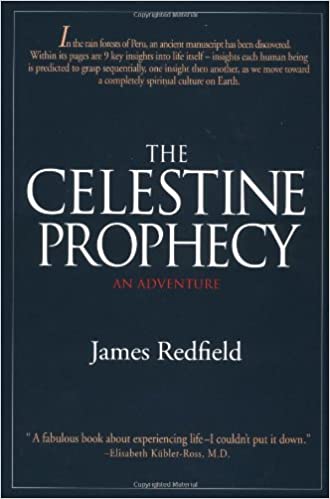 作    者：James Redfield 出 版 社：Warner Books  代理公司：Grand Central Publishing /ANA/ Claire Qiao页    数：246页出版时间：1993年1月代理地区：中国大陆、台湾地区审读资料：电子稿类    型：小说授权信息：简体中文版2014年授权，版权已回归豆瓣链接：https://book.douban.com/subject/5254105/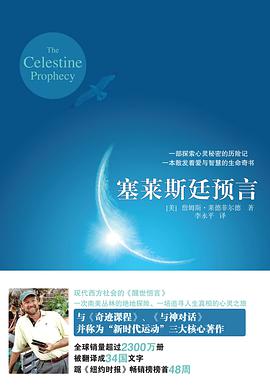 中简本出版记录书  名：塞莱斯廷预言作  者： [美] 詹姆斯•莱德菲尔德出版社：中国城市出版社译  者：李永平 
出版年：2010年
页  数：339页定  价：28元装  帧：平装内容简介：什么是“塞莱斯廷预言”？这是一部发现于秘鲁雨林中的神秘手稿，写于公元前六百年，却预言了几千年来人类心灵的成长过程。它以“九个觉悟”揭示生命的真相，也为我们展示了一个高度发达的精神文明社会的未来。从接触第一个觉悟开始，主人公就卷入了一场神秘的探索之旅。他响应内心的呼唤，只身前往秘鲁，寻找遗失的手稿。迎接他的，既有险峻的自然环境，有政府军队的围追堵截，也有热情的伙伴与睿智的引路人。你将会跟随主人公进入延绵的安第斯山脉，进入密林深处的古代废墟，逐一解开九个人生觉悟。这是一场扣人心弦的冒险，又是一个极富哲理的寓言。在整个探险的过程中，手稿以巧合的形式一节一节展示在主人公眼前，一步一步地揭示和解释世界的结构，人与人的关系，以及巧合的意义。一起来聆听这九个觉悟吧，我们将从中洞悉生命的机缘，体验到自然与美的奥秘，反思人与人的相处模式，从而完成自我内在的探索，迎来一个人类社会的崭新未来。作者简介：詹姆斯•莱德菲尔德（James Redfield）1950年生于美国，心理咨询硕士学位，曾担任心理治疗师，诊治青少年的情绪困扰问题长达十五年。1993年，詹姆斯•莱德菲尔德自费出版了第一部小说《塞莱斯廷预言》，在没有出版社宣传行销的情况下，靠读者口耳相传，荣登《纽约时报》、《出版人周刊》畅销书排行榜，并名列《纽约时报》畅销书排行榜超过3年，至今销售逾2000万册，读者遍及30多个国家。《塞莱斯廷预言》已成为“新时代”（New Age）写作的一种典范。“媲美《塞莱斯廷预言》”已成为书评家们用来称赞其他同类作品的常用语。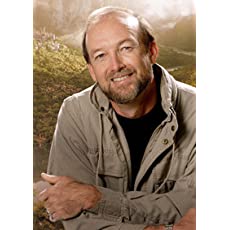 目录：作者序译者序决定性的大多数漫长的现在能的奥秘权力争夺来自秘境的讯息清理过去的一生投入进化的洪流中人际伦理兴起中的文化谢谢您的阅读！请将反馈信息发至： 乔明睿（Claire）安德鲁﹒纳伯格联合国际有限公司北京代表处
北京市海淀区中关村大街甲59号中国人民大学文化大厦1705室, 邮编：100872
电话：010-82449026传真：010-82504200手机：15804055576Email: Claire@nurnberg.com.cn网址：www.nurnberg.com.cn微博：http://weibo.com/nurnberg豆瓣小站：http://site.douban.com/110577/微信订阅号：ANABJ2002